Лот № 5 (ул. Киевская, 56, кинотеатр «Кинолэнд»)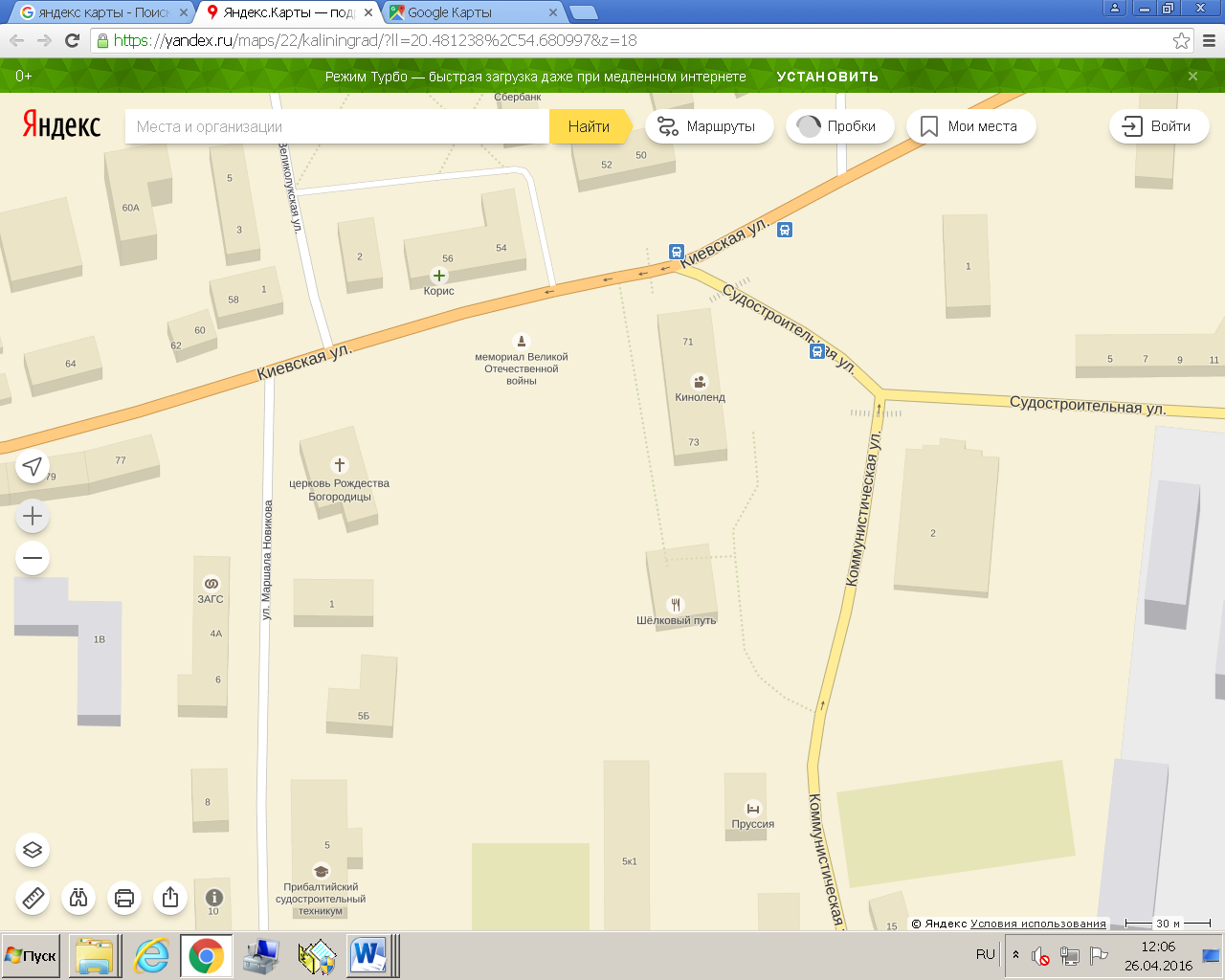 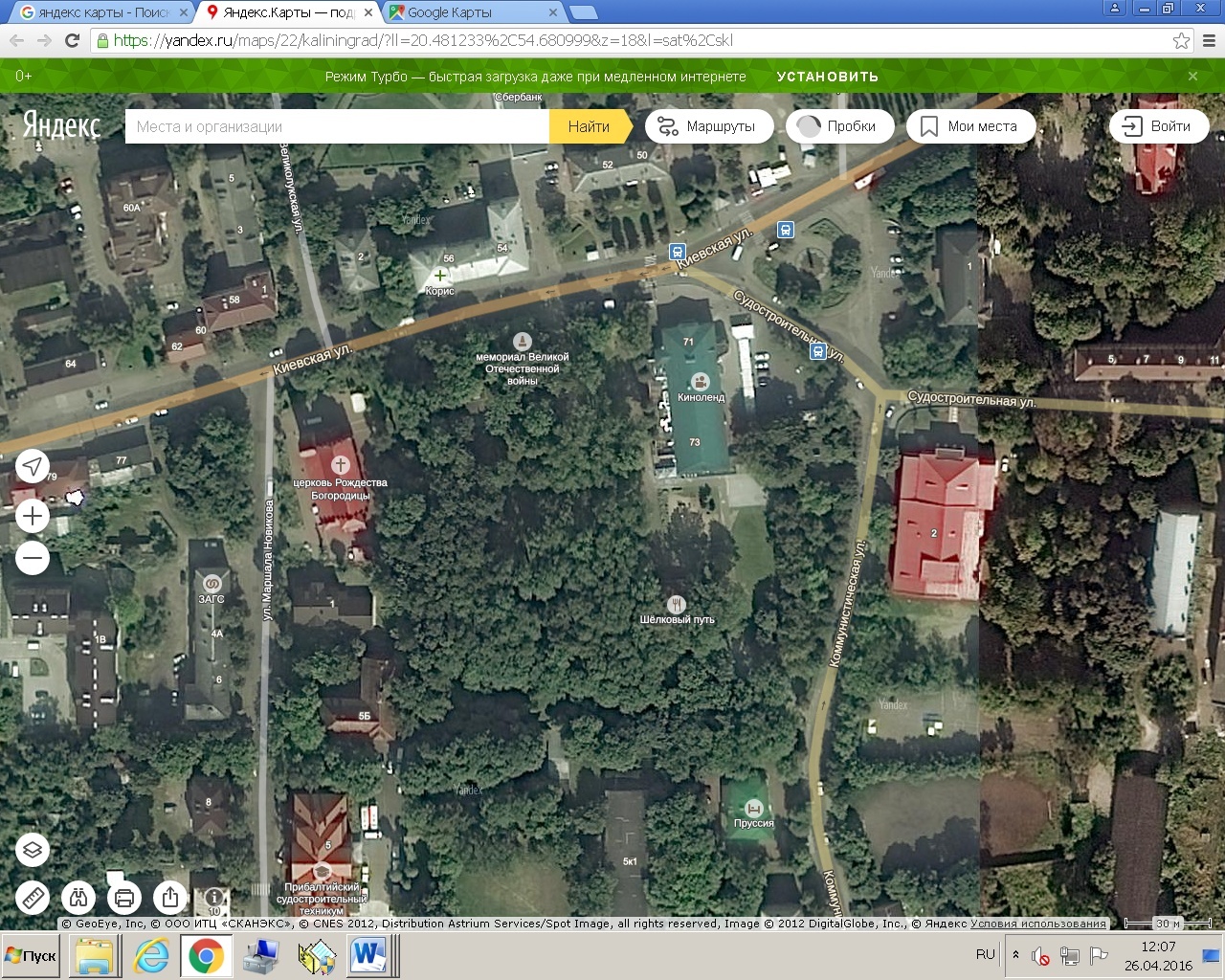 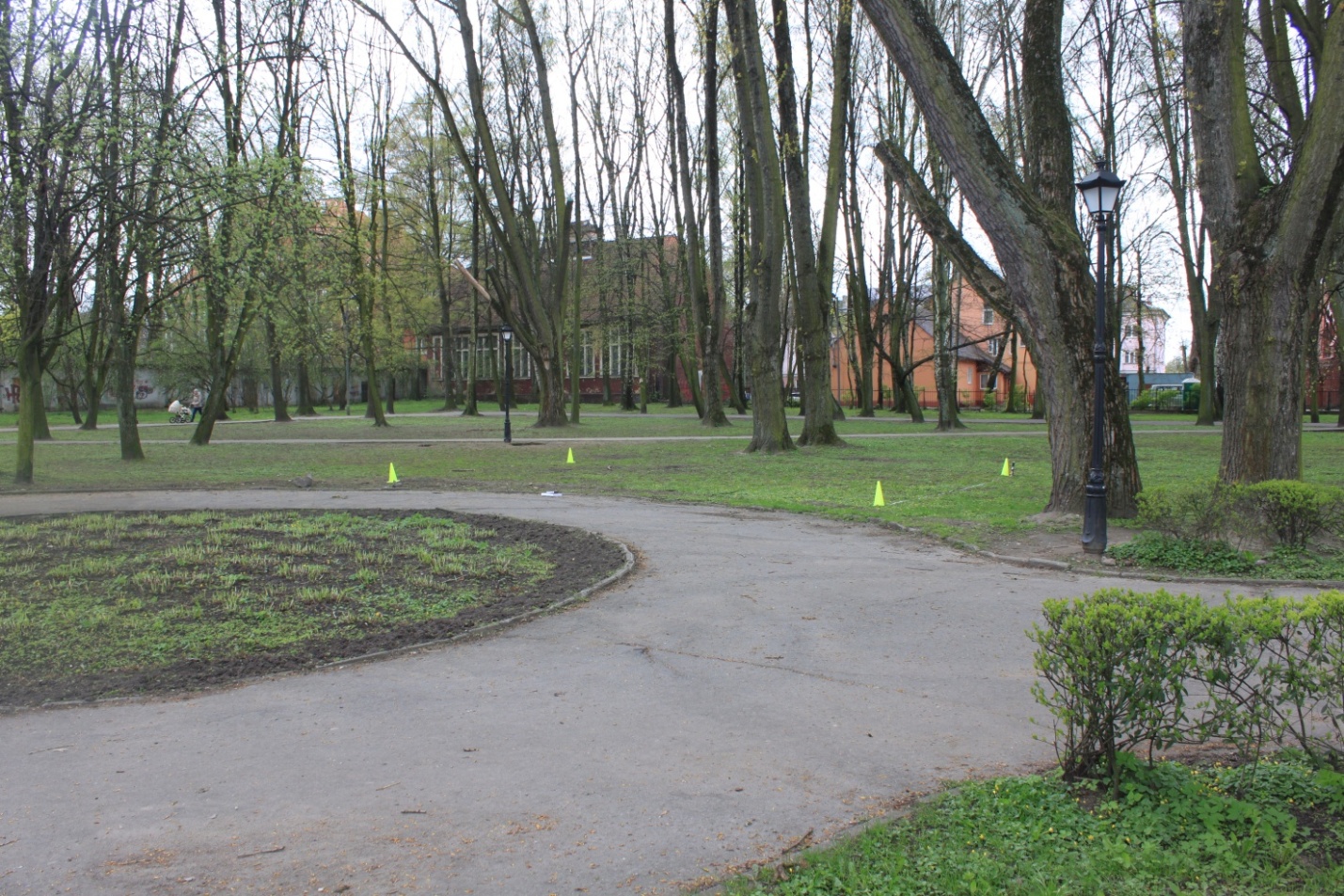 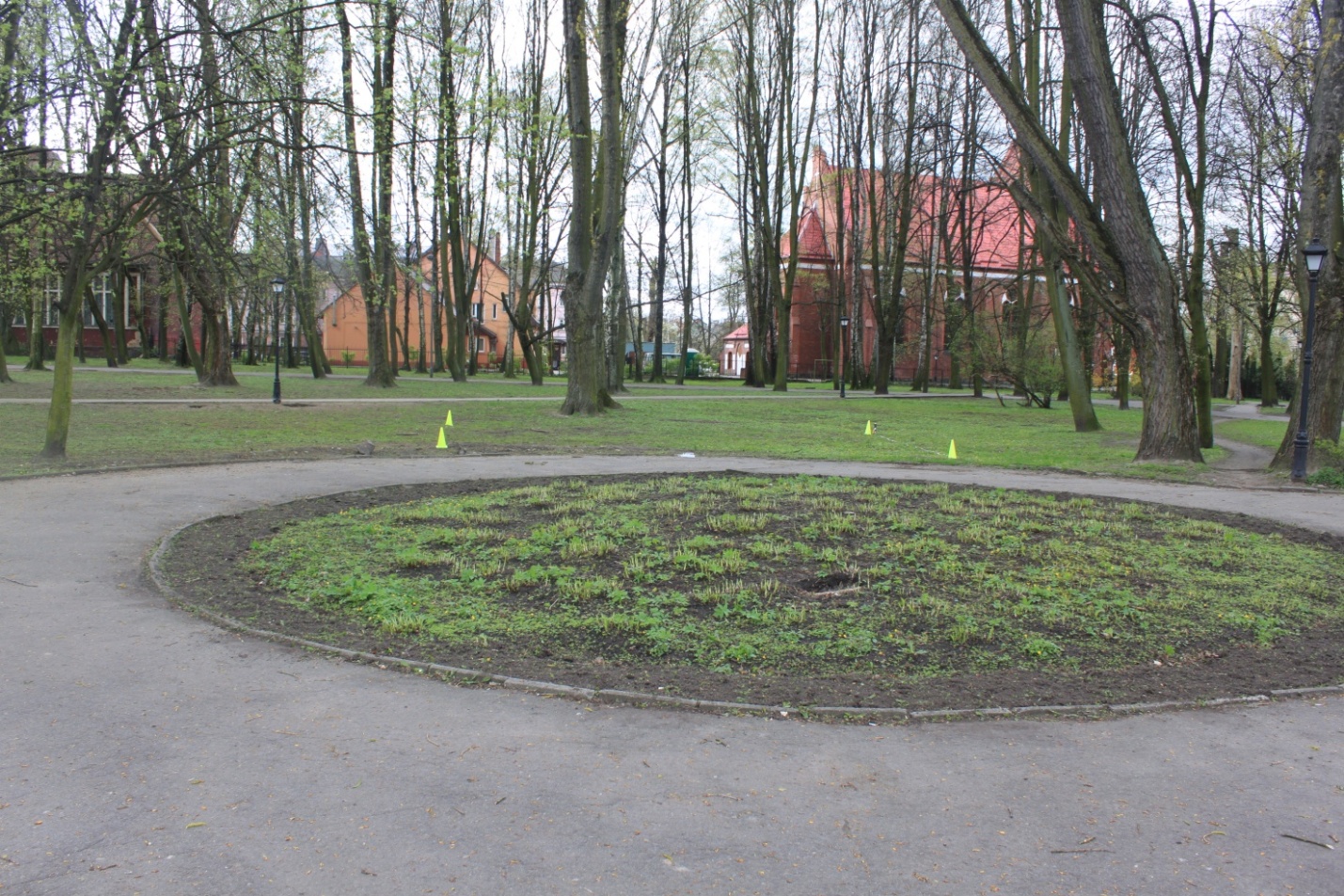 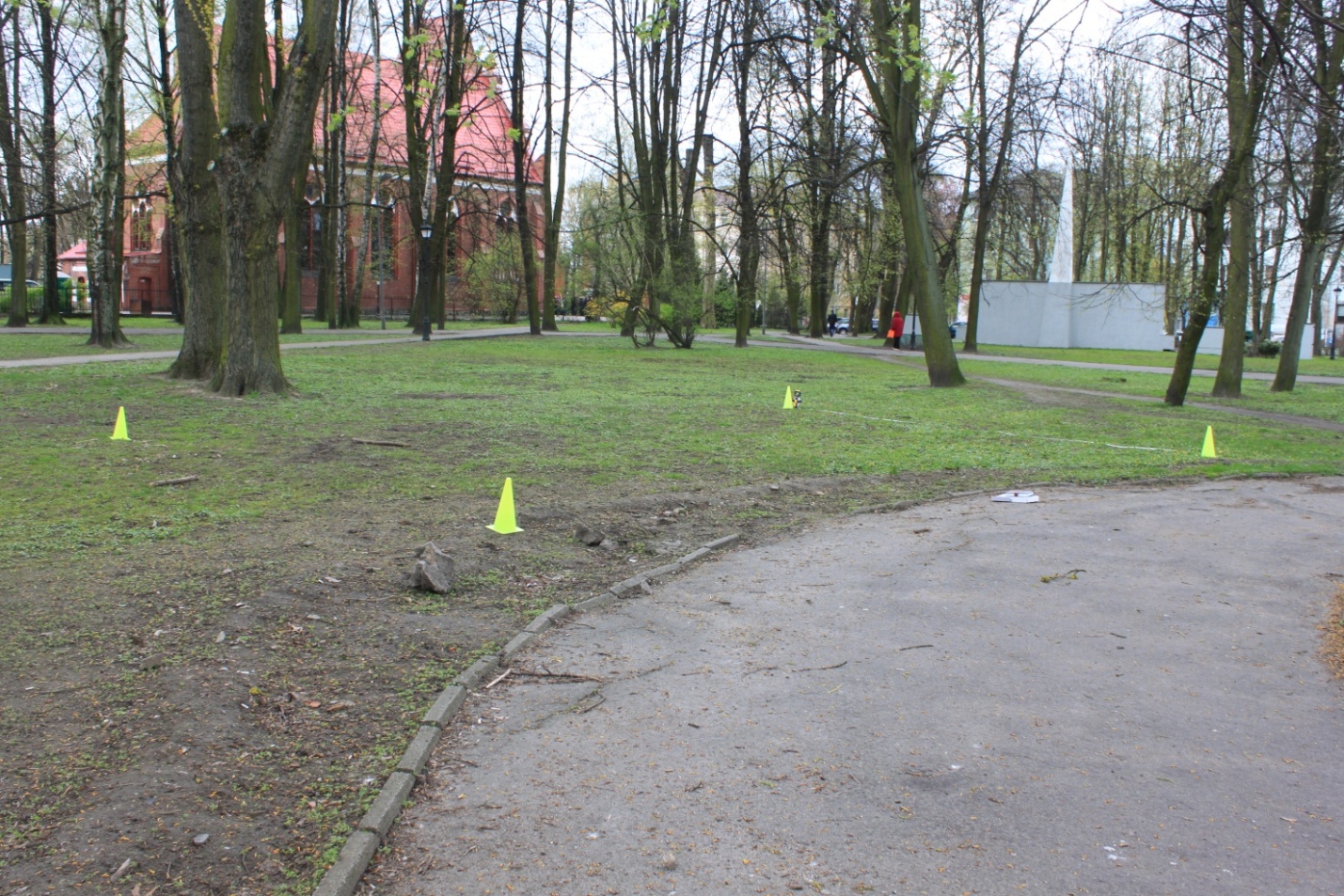 